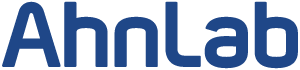 안랩 V스쿨 참가신청서신청인성   명(V스쿨 카페 별명)전화번호신청인성   명(V스쿨 카페 별명)휴대전화신청인학 교 명학년(2013년3월 기준)신청인주   소신청인이 메 일V스쿨  참가 이유 3가지V스쿨  참가 이유 3가지디지털 뮤직 전문가에게 묻고싶은 질문디지털 뮤직 전문가에게 묻고싶은 질문인터넷 게임 전문가에게 묻고싶은 질문인터넷 게임 전문가에게 묻고싶은 질문포털/SNS전문가에게 묻고싶은 질문포털/SNS전문가에게 묻고싶은 질문안랩보안전문가에게 묻고싶은 질문안랩보안전문가에게 묻고싶은 질문경찰청 사이버 범죄 수사관에게 묻고싶은 질문경찰청 사이버 범죄 수사관에게 묻고싶은 질문위와 같이 안랩 V스쿨 참가를 신청합니다.                                          신청일자 :                                          신청인 :안랩 귀중위와 같이 안랩 V스쿨 참가를 신청합니다.                                          신청일자 :                                          신청인 :안랩 귀중위와 같이 안랩 V스쿨 참가를 신청합니다.                                          신청일자 :                                          신청인 :안랩 귀중위와 같이 안랩 V스쿨 참가를 신청합니다.                                          신청일자 :                                          신청인 :안랩 귀중위와 같이 안랩 V스쿨 참가를 신청합니다.                                          신청일자 :                                          신청인 :안랩 귀중- 신청서 보내는 곳 :ahn_vschool@naver.com(파일명 예: 본인이름_V스쿨_13기_참가신청서)- 지원서 마감 : 2월 17일(일)- 합격자 발표 : 2월 21일(목) V스쿨 카페 및 블로그 공지 예정- V스쿨은 2013년 2월 28일(목) 10시부터 진행됩니다.- 개인정보는 V스쿨 참가자 선발용도로만 사용되며 행사 종료 시점에 모두 폐기됩니다.- 신청서 보내는 곳 :ahn_vschool@naver.com(파일명 예: 본인이름_V스쿨_13기_참가신청서)- 지원서 마감 : 2월 17일(일)- 합격자 발표 : 2월 21일(목) V스쿨 카페 및 블로그 공지 예정- V스쿨은 2013년 2월 28일(목) 10시부터 진행됩니다.- 개인정보는 V스쿨 참가자 선발용도로만 사용되며 행사 종료 시점에 모두 폐기됩니다.- 신청서 보내는 곳 :ahn_vschool@naver.com(파일명 예: 본인이름_V스쿨_13기_참가신청서)- 지원서 마감 : 2월 17일(일)- 합격자 발표 : 2월 21일(목) V스쿨 카페 및 블로그 공지 예정- V스쿨은 2013년 2월 28일(목) 10시부터 진행됩니다.- 개인정보는 V스쿨 참가자 선발용도로만 사용되며 행사 종료 시점에 모두 폐기됩니다.- 신청서 보내는 곳 :ahn_vschool@naver.com(파일명 예: 본인이름_V스쿨_13기_참가신청서)- 지원서 마감 : 2월 17일(일)- 합격자 발표 : 2월 21일(목) V스쿨 카페 및 블로그 공지 예정- V스쿨은 2013년 2월 28일(목) 10시부터 진행됩니다.- 개인정보는 V스쿨 참가자 선발용도로만 사용되며 행사 종료 시점에 모두 폐기됩니다.- 신청서 보내는 곳 :ahn_vschool@naver.com(파일명 예: 본인이름_V스쿨_13기_참가신청서)- 지원서 마감 : 2월 17일(일)- 합격자 발표 : 2월 21일(목) V스쿨 카페 및 블로그 공지 예정- V스쿨은 2013년 2월 28일(목) 10시부터 진행됩니다.- 개인정보는 V스쿨 참가자 선발용도로만 사용되며 행사 종료 시점에 모두 폐기됩니다.